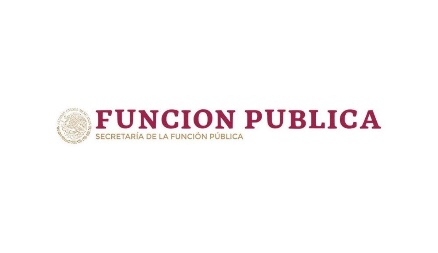 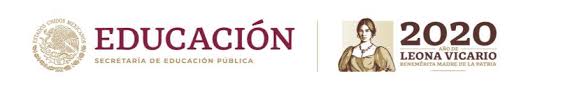 _________________________________________El/la Responsable Estatal del Comité de Contraloría Social deberá llenar los datos generales del Comité, los datos generales de la reunión y firmarla, DATOS DE LA REUNIÓNDescripción del ApoyoPrograma de la ReuniónResultados de la ReuniónNecesidades expresadas por los integrantes del ComitéOpiniones e inquietudes de los integrantes del ComitéDenuncias, quejas y peticiones que presentan los integrantes del ComitéAcuerdos y CompromisosAsistentes a la ReuniónNombre, cargo y firma delResponsable Estatal de Contraloría Social que recibe esta Cédula